Indie – pracovní list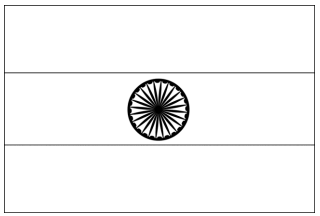 Spolupracuj s atlasem a dalšími zdroji informací.Indie byla až do roku 1947 kolonií _________________. O samostatnost se nenásilnou formou zasloužil Mahatma Gándhí.V žije cca  1 mld 300 mil lidí. Z mapy zjisti, ve kterém z indických států žije lidí nejvíce: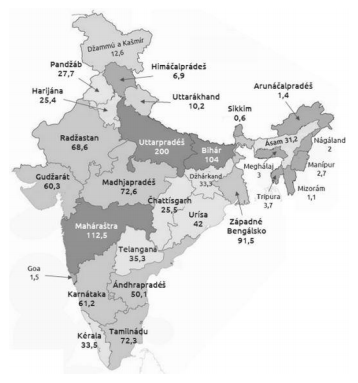 Souvisí počet obyvatel jednotlivých států s přírodními podmínkami oblasti? Pokud ano, vysvětli.V tabulce je pořadí nejlidnatějších zemí světa. Kolikátou příčku by obsadil nejlidnatější indický stát, kdyby byl nezávislým státem?V Indii se nepíše latinkou, ale tzv. písmem Devangárí. To nerozeznává velká a malá písmena, čte se zprava do leva a je pro něj typická horizontální čára nad jednotlivými písmeny. Z uvedených typů písma zakroužkuj to, se kterým se můžeš v Indii setkat. 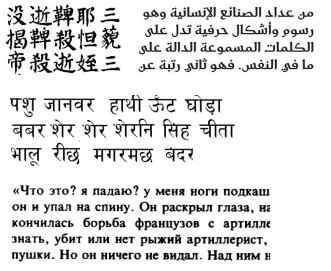 Jedním z nejnavštěvovanějších míst Indie je Taj Mahal, což je pomník v indickém státě Uttarpradéš. Jedná se o mauzoleum (hrobku) ženy jednoho indického vládce. Tato stavba byla v roce 2007 jedním z vítězů aknety o 7 nových divů světa (společně s mayským městem Chichén Itzá v Mexiku, inckým městem Machu Picchu v Peru, římským Koloseem, skalním městem Petra v Jordánsku, sochou Krista Spasitele v Rio de Janeiru a Velkou čínskou zdí). Ročně ji navštíví 7-8 milionů turistů. Po shlédnutí videa napiš na levou stranu obrázku, co se ti na Indii líbí, na pravou, co se ti nelíbí a doprostřed to, co byses chtěl/a o Indii dozvědět.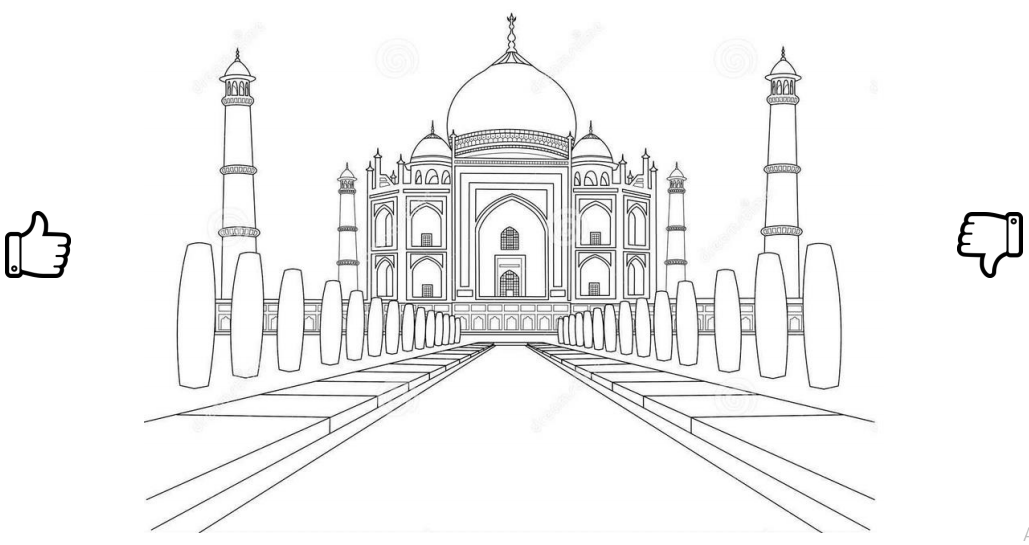 Státpočet obyv. ( v milionech)Čína1 400Indie  1 300USA330Indonésie 260Brazílie 200